NAME  _______________________Fill in the equation (s) for each of the images from the Minecraft Monthly Build Challenge – “Area and Perimeter”.  
Start with the blue one on the LEFT then work around in a circle going “clockwise”.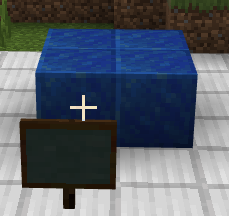 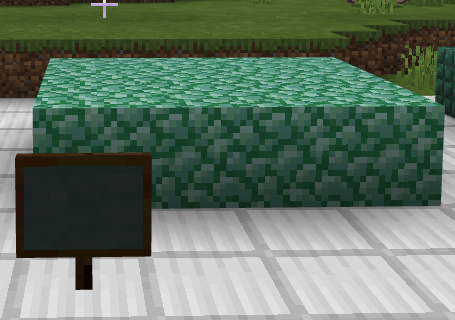 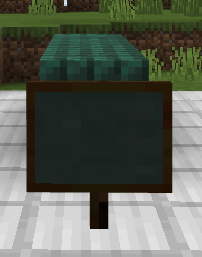 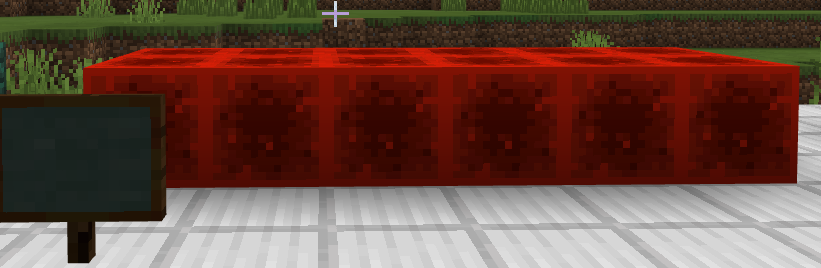 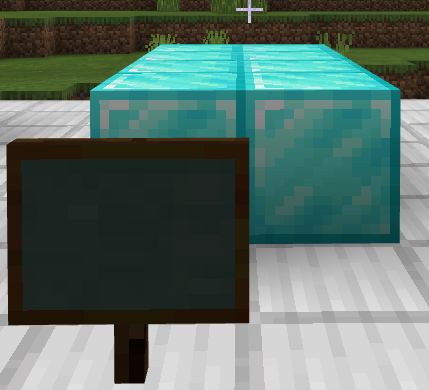 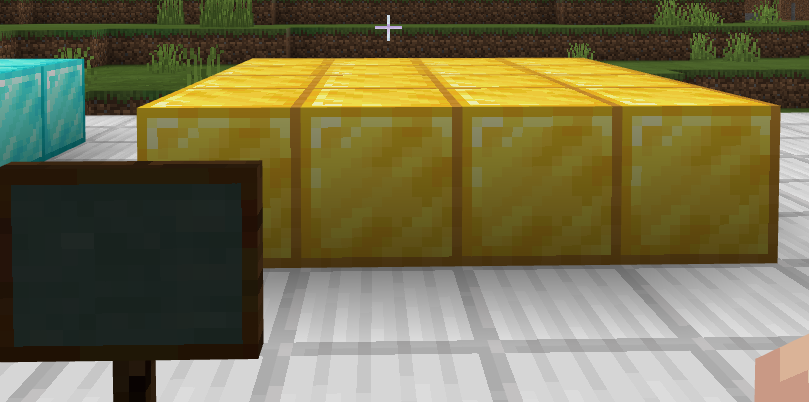 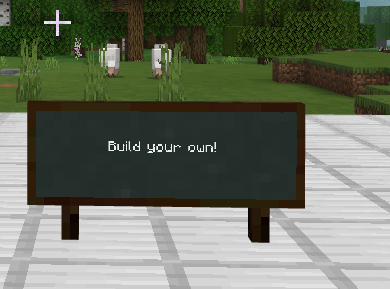 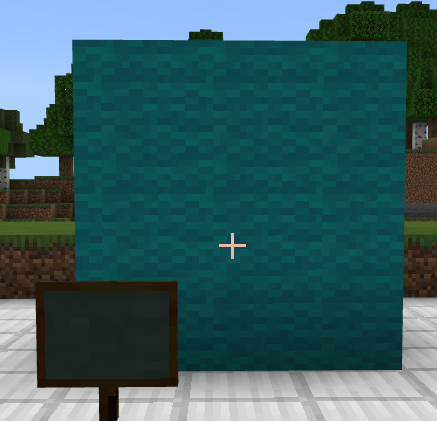 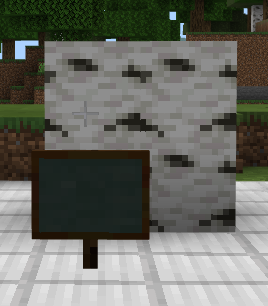 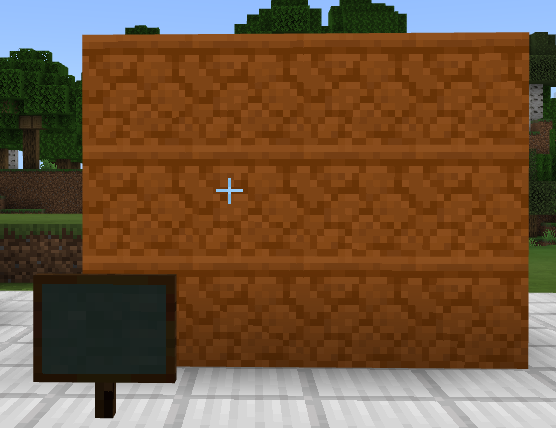 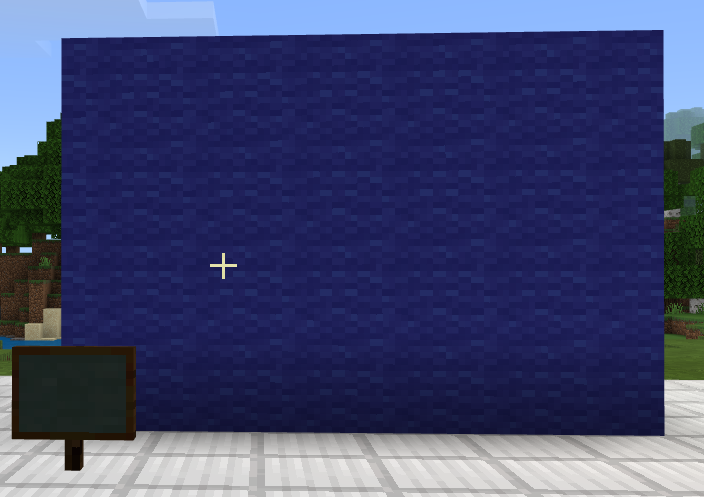 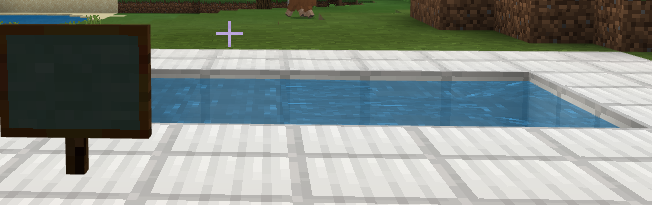 